Welcome to the Roseboom Town Court.Pursuant to the Orders of the Administrative Judge, proceedings will be done virtually, via the Court’s Microsoft Teams Page.Use your Smartphone to access the Virtual Courtroom: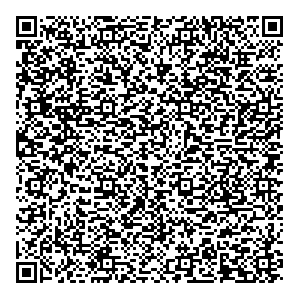 Or call in (audio only)	347-378-4143   Conference ID: 515 522 866#Thank you.Steven H. MosensonRoseboom Town Justice